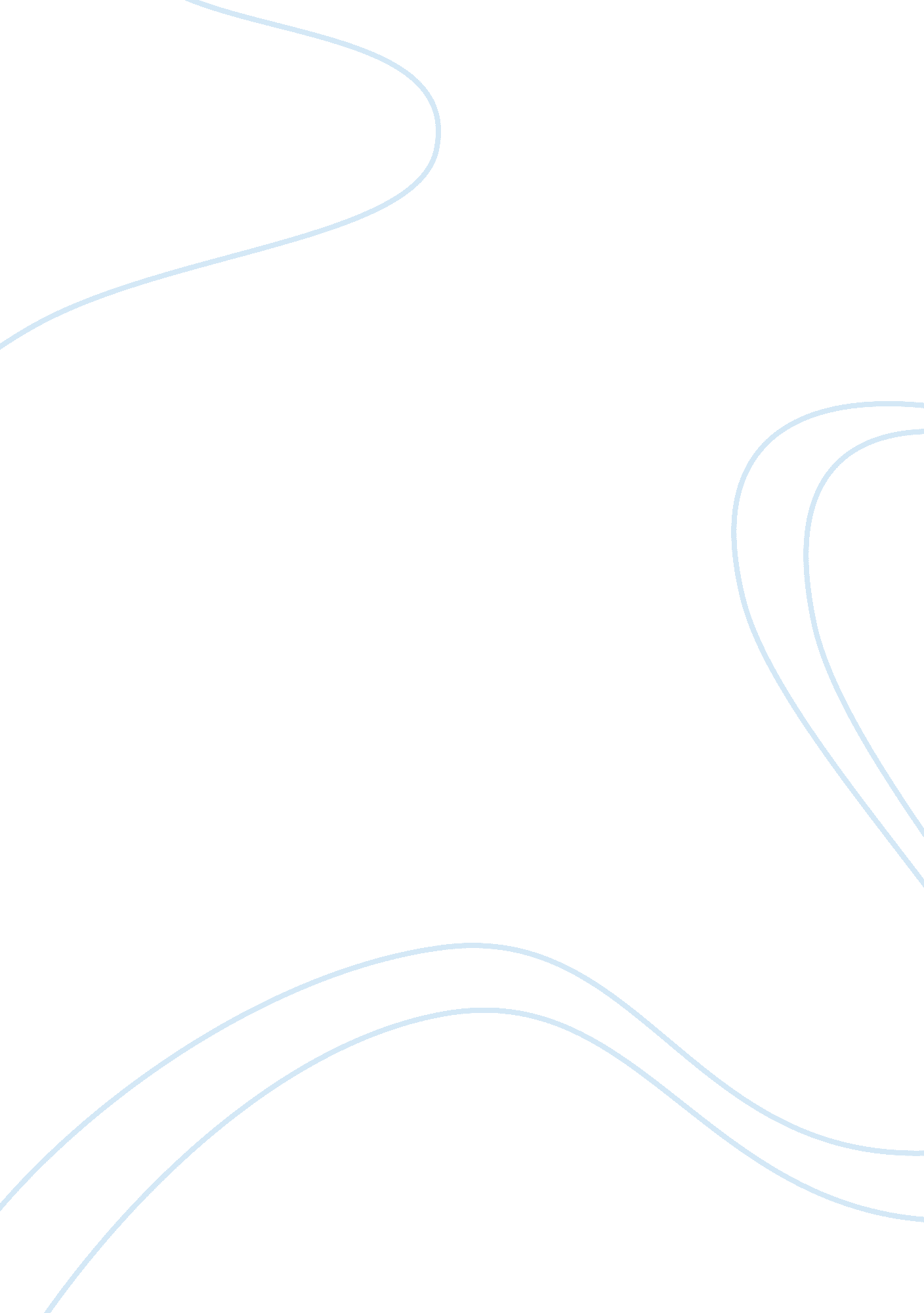 Free essay about worldview analysis paper: process philosophyPolitics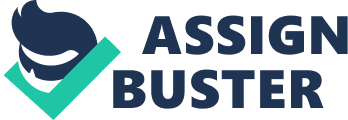 Martin (2006) enlightens that process philosophy attempts to bring together diverse perception found in visual and human experiences into a holistic scheme. Process philosophy focuses on the dynamics in the society and places philosophical account of reality. Globus (2009) asserts that process philosophy has an enormous contribution by some philosophers such as Whitehead and Hartshorne. According to Globus (2009), Whitehead says that process philosophy seeks to return to a neo-classical realism to avoid subjectivism. Sibley & Gunter (2012) give details that as the world transforms so do all the humanity. Western metaphysics explain reality as the assembly of static people who have small dynamic features. Hartshorne finds that the process philosophy begins with issues that traditional metaphysics does not alter (Martin, 2006). Whitehead and Hartshorne suggest that the habit of dynamic in the society is due to ongoing interaction with processes (Globus, 2009). 
Process philosophy has a concern with the dynamics and conditions of nature. According to Sibley & Gunter (2012), process philosophy offers a full scope metaphysics in a comprehensive perspective. Philosophers site that the world encompasses organic physical social processes that interact together. Whitehead and Hartshorne emphasize that there are many philosophical issues affecting nature (Globus, 2009). This emanate from how people reason, the changes in climate, feelings, and even relationships. Metaphysics should develop normative theory with priority towards statics entities. 
Economic theory affects the world affairs since the earth relies on the practice of theories such as Libertarian and Keynesian. All the economic systems developed are subject to growth to enable the production of products (Martin, 2006). Process philosophy stipulates Keynesian theory that deals with human issues given their experiences. Consequently, the theory illustrates that humanity undergoes continuous change in the process review. In this view, Globus (2009) elucidate that the economic system ensures the survival of humans within a given society. The economic system has the capacity to sustain humanity. For instance, industrialization requires abundant labor to maximize production and low pollution that threatens the survival of people.. Sibley & Gunter (2012) gives evidence that the contemporary world has exhausted environmental resources and the capacity to absorb waste. People ignore economic theorists view as the environment undergoes degradation. According to economic theory, countries need economic growth and empowerment for production of products that address people’s issues. Martin (2006) affirms that countries have to maintain a good level of production to sustain humanity. The economic theorists continue to impose policies that will ensure an increase in economic growth. These theories ensure enormous production at the detriment of the environmental resources. The global climate causes harm on the free trade policies claimed by economic theorist to work and avert crisis. Some of these policies on economic interest continue to endanger countries. The global economy and the financial sector do not have the capacity to assist human beings from the impending problems. Many people will not obtain the basic needs to ensure decent living. Many will succumb to war, hunger, and even diseases that are the future bequeathed to people by adopting economic growth models. Sibley & Gunter (2012) asserts that political process philosophy seeks to fulfill a society’s public life. 
Political philosophy helps people to orient themselves with their own social world (Martin, 2006). Philosophy describes the membership of people within a social context with the help of political dominance. Political philosophy describes workable political arrangements that gain support from people. Political philosophy reconciles people against conflicts and establishes institutions that are rational to settle disputes. Martin (2006) views the contribution of political philosophy as one that ensures equality and democracy. This ensures civic toleration and fair political process. 
Political philosophy applies in utilitarian theories. Globus (2009) affirms that people maximize utility during political constitutions. The political domain has the principals for each agent. In a democratic society, there is human interaction that ensures achievement of the purpose. Sibley & Gunter (2012) says to that an ideal theory assumes that citizens in a society comply with the principals chosen. Ideal theory illustrates laws in a society to ensure good social conditions. In this case, citizens work in collaboration with the political actors. In a non-ideal theory, citizens have the capacity of affecting the society in positive ways. References Globus, G. G. (2009). The transparent becoming of world a crossing between process philosophy and quantum neurophilosophy. Amsterdam: John Benjamins Pub. Co.. 
Martin, G. R. (2006). Prevailing worldviews of western society since 1500. Marion, IN: Triangle Publishing. 
Sibley, J. R., & Gunter, P. A. (2012). Process philosophy: basic writings. Washington, D. C.: University Press of America. 